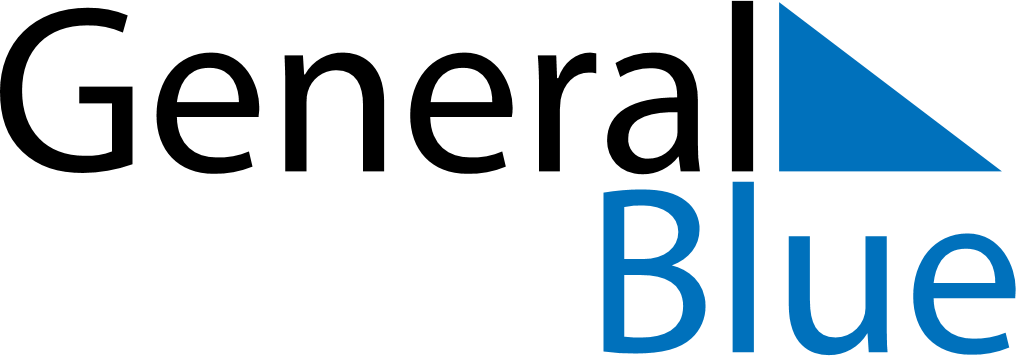 June 2024June 2024June 2024June 2024June 2024June 2024June 2024Maua, KenyaMaua, KenyaMaua, KenyaMaua, KenyaMaua, KenyaMaua, KenyaMaua, KenyaSundayMondayMondayTuesdayWednesdayThursdayFridaySaturday1Sunrise: 6:22 AMSunset: 6:30 PMDaylight: 12 hours and 7 minutes.23345678Sunrise: 6:22 AMSunset: 6:30 PMDaylight: 12 hours and 7 minutes.Sunrise: 6:22 AMSunset: 6:30 PMDaylight: 12 hours and 7 minutes.Sunrise: 6:22 AMSunset: 6:30 PMDaylight: 12 hours and 7 minutes.Sunrise: 6:22 AMSunset: 6:30 PMDaylight: 12 hours and 7 minutes.Sunrise: 6:22 AMSunset: 6:30 PMDaylight: 12 hours and 7 minutes.Sunrise: 6:22 AMSunset: 6:30 PMDaylight: 12 hours and 8 minutes.Sunrise: 6:23 AMSunset: 6:31 PMDaylight: 12 hours and 8 minutes.Sunrise: 6:23 AMSunset: 6:31 PMDaylight: 12 hours and 8 minutes.910101112131415Sunrise: 6:23 AMSunset: 6:31 PMDaylight: 12 hours and 8 minutes.Sunrise: 6:23 AMSunset: 6:31 PMDaylight: 12 hours and 8 minutes.Sunrise: 6:23 AMSunset: 6:31 PMDaylight: 12 hours and 8 minutes.Sunrise: 6:23 AMSunset: 6:31 PMDaylight: 12 hours and 8 minutes.Sunrise: 6:24 AMSunset: 6:32 PMDaylight: 12 hours and 8 minutes.Sunrise: 6:24 AMSunset: 6:32 PMDaylight: 12 hours and 8 minutes.Sunrise: 6:24 AMSunset: 6:32 PMDaylight: 12 hours and 8 minutes.Sunrise: 6:24 AMSunset: 6:32 PMDaylight: 12 hours and 8 minutes.1617171819202122Sunrise: 6:24 AMSunset: 6:32 PMDaylight: 12 hours and 8 minutes.Sunrise: 6:25 AMSunset: 6:33 PMDaylight: 12 hours and 8 minutes.Sunrise: 6:25 AMSunset: 6:33 PMDaylight: 12 hours and 8 minutes.Sunrise: 6:25 AMSunset: 6:33 PMDaylight: 12 hours and 8 minutes.Sunrise: 6:25 AMSunset: 6:33 PMDaylight: 12 hours and 8 minutes.Sunrise: 6:25 AMSunset: 6:33 PMDaylight: 12 hours and 8 minutes.Sunrise: 6:26 AMSunset: 6:34 PMDaylight: 12 hours and 8 minutes.Sunrise: 6:26 AMSunset: 6:34 PMDaylight: 12 hours and 8 minutes.2324242526272829Sunrise: 6:26 AMSunset: 6:34 PMDaylight: 12 hours and 8 minutes.Sunrise: 6:26 AMSunset: 6:34 PMDaylight: 12 hours and 8 minutes.Sunrise: 6:26 AMSunset: 6:34 PMDaylight: 12 hours and 8 minutes.Sunrise: 6:26 AMSunset: 6:34 PMDaylight: 12 hours and 8 minutes.Sunrise: 6:27 AMSunset: 6:35 PMDaylight: 12 hours and 8 minutes.Sunrise: 6:27 AMSunset: 6:35 PMDaylight: 12 hours and 8 minutes.Sunrise: 6:27 AMSunset: 6:35 PMDaylight: 12 hours and 8 minutes.Sunrise: 6:27 AMSunset: 6:35 PMDaylight: 12 hours and 8 minutes.30Sunrise: 6:27 AMSunset: 6:35 PMDaylight: 12 hours and 8 minutes.